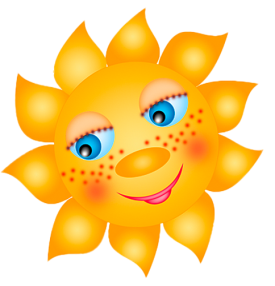 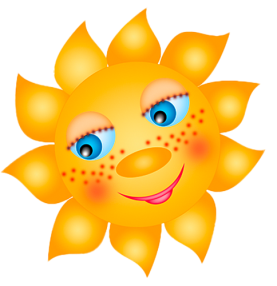 Эконом-отдых на море 2019. Раннее бронирование!ЖЕЛЕЗНЫЙ ПОРТ, ПАНСИОНАТ «ЛЕТО» Автобусные туры из Могилёва 8 дней/7 ночейЖелезный порт - это рай для романтиков и любителей черноморского  побережья. Замечательный отдых на берегу Черного моря, в 70 км от Херсона. Отдых в Железном порту славится своими песчаными пляжами, ласковым солнцем и огромным количеством развлечений на любой вкус и возраст! Кафе, рестораны, ночные клубы, морские аттракционы, аренда шезлонгов и изысканных бунгало, даже продажа заморских цветов доступно отдыхающим в Железном ПортуПредлагаем отдых на Черном море в уютном пансионате «ЛЕТО», который расположен всего в 200 метрах от песчаного широкого пляжа. Доброжелательный и гостеприимный хозяин создаст для вас приятную домашнюю атмосферу. Для любителей ночной жизни есть множество дискотек, баров, ресторанов. Для детей на курорте есть луна – парк, а также различные шоу-программы. Херсонская область славиться обилием фруктов и овощей. У Вас будет возможность посетить горячий источник с целительными ваннами (грязелечение), который ежегодно помогает туристам оздоровиться и избавиться от многих недугов.Номера:2-х/3-х местные номера - ЭКОНОМ. Номера укомплектованы необходимой мебелью. Душ и туалет - на территории. На общей кухне достаточное количество холодильников. 2-х/3-х-местные номера - ЛЮКС. В номере - душ, туалет, умывальник, телевизор, холодильник, кондиционер. Услуги: Кафе-бар на территории пансионата. Любители шашлычка, могут взять напрокат (бесплатно) мангал. К услугам отдыхающих уютная летняя площадка с телевизорами, бесплатным WI-FI.Питание: В пансионате имеется оборудованная кухня (холодильники, газовые плиты, необходимая кухонная и столовая посуда, чайники) с возможностью самостоятельного приготовления пищи. На территории пансионата имеется уютное кафе с домашней кухней и 3-х разовым комплексным питанием 6-7 у.е за доп.плату). Завтрак и ужин – по 40 гр, обед – 70 гр (ориентировочно).Даты заездов и стоимость:При бронировании тура оплачивается ТУРИСТИЧЕСКАЯ УСЛУГА и ПРОЕЗД – 140,00 бел.руб/взрослый; 130,00 бел.руб/дети до 12 лет (11,99)В стоимость включено: проезд комфортабельным автобусом, сопровождение гидом, проживание в пансионате «ЛЕТО» (7 ночей/8 дней), мед.страховка.Контактное лицо Ирина 8 0222 70-70-28, +37529 184-84-89, +37529 743-87-65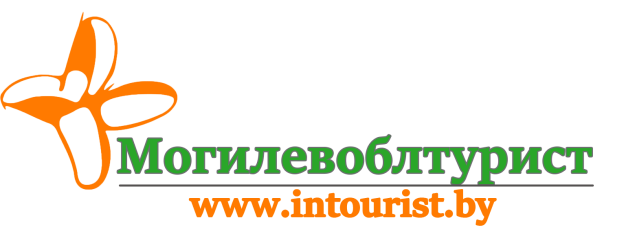 пр-т  Мира, 6, 212030,г. МогилёвРеспублика Беларусьт/ф. (+375 222) 70-70-28 (8-029) 381 88 58(8-029) 743 87 65 www.intourist.byДата заездаКол-во дней/ночейМесто в номере Эконом(2/3 местный)Доп.место в номере Эконом(дети до 10 лет)Дети без места до 5  летНомераЛЮКС3-х местНомераЛЮКС2-х местДоп. место в номереЛЮКС(дети до 10 лет)02.07 (03.07-10.07) 11.07.20198/790 у.е.55 у.е.20 у.е.100 у.е.125 у.е.70 у.е09.07 (10.07-17.07) 18.07.20198/790 у.е.55 у.е.20 у.е.100 у.е.125 у.е.70 у.е.16.07 (17.07- 24.07)25.08.20198/790 у.е.55 у.е.20 у.е.100 у.е.125 у.е.70 у.е.23.07 (24.07 – 31.07)01.08.20198/790 у.е.55 у.е.20 у.е.100 у.е.125 у.е.70 у.е.30.07 (31.07-07.08) 08.08.20198/790 у.е.55 у.е.20 у.е.100 у.е.125 у.е.70 у.е.06.08 (07.08-14.08) 15.08.20198/790 у.е.55 у.е.20 у.е.100 у.е.125 у.е.70 у.е.13.08 (14.08-21.08) 22.08.20198/790 у.е.55 у.е.20 у.е.100 у.е.125 у.е.70 у.е.20.08 (21.08-28.08) 29.08.20198/780 у.е.45 у.е.15 у.е.90 у.е.115 у.е.60 у.е